PENERAPAN BIAYA PRODUKSI DENGAN METODE TARGET COSTING DI PT JAVA CONNECTION YOGYAKARTANur Aniyatul ChabibahAbstrakPenelitian ini bertujuan untuk menerapkan metode target costing pada biaya produksi di PT Java Connection Yogyakarta yang bergerak pada bidang usaha furniture. Metode target costing dengan alat analisis rekayasa nilai dapat dijadikan sebagai metode alternatif dalam mengurangi biaya produksi untuk pengambilan keputusan pada periode selanjutnya. Pendekatan yang digunakan dalam penelitian ini yaitu deskriptif kuantitatif dengan metode studi kasus. Penelitian ini menggunakan metode pengumpulan data melalui wawancara dan dokumentasi. Data yang digunakan dalam penelitian ini adalah data sekunder dari PT Java Connection Yogyakarta berupa data pendapatan dan biaya pengeluaran bulan Oktober dan November 2020. Hasil penelitian ini menunjukkan bahwa metode target costing dapat diterapkan oleh perusahaan. Kata Kunci: Biaya Produksi, Target Costing 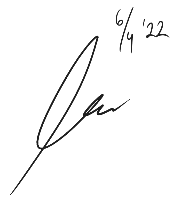 APPLICATION OF PRODUCTION COSTS WITH TARGET COSTING METHOD AT PT JAVA CONNECTION YOGYAKARTANur Aniyatul ChabibahAbstractThis study aims to apply the target costing method to production costs at PT Java Connection Yogyakarta which is engaged in the furniture business. The target costing method with value engineering analysis tools can be used as an alternative method to reducing production costs for decision making in the next period. The approach used in this research is descriptive quantitative with case study method. This study uses data collection methods through interviews and documentation. The data used in this study is secondary data from PT Java Connection Yogyakarta in the form of income and expense data for October and November 2020. The results of this study indicate that the target costing method can be applied by the company.Keyword: Production Cost, Target Costing